 Iowa Department					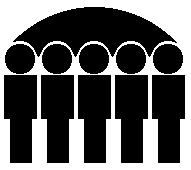 Of Human ServicesKevin W. Concannon, Director	  			 SUPPLEMENTAL SECURITY INCOME PROGRAMFebruary 2006Supplemental Security Income (SSI)-The expenditures reported in this section are paid to Iowa residents under the federally administered Supplemental Security Income program.  All expenditures reported in this section are 100% federal dollars.State of Iowa Supplemental Monies - (Federal Adm) -The expenditures reported in this section are administered by the federal Social Security Administration onBehalf of the State of Iowa and reimbursed by the State of Iowa.  These expenditures are made for personsreceiving assistance under the Mandatory, Family Life Home, Blind Allowance, or Dependent Personcategories of the State Supplementary Assistance program.  Expenditures are 100% state funded.State of Iowa Supplemental Monies - Iowa Adm/IHHRC-The expenditures reported in this section are administered by the State of Iowa, are 100% state funded,and are for payments to individuals receiving in-home health-related care services under the StateSupplementary Assistance program.Standard Reporting Unit	Prepared by:   Bureau of Research Analysis	Statistical Research AnalystDivision of Results Based Accountability	(515) 281-46951S470A038-A                                      IOWA DEPARTMENT OF HUMAN SERVICES                         PAGE                  1                                       SUPPLEMENTAL-SECURITY INCOME PROGRAM FOR FEBRUARY 2006              DATE PRINTED 03-01-20060************************************************************************************************************************************0 COUNTY - ADAIR                                         STATE OF IOWA SUPPLEMENTATION MONIES                                               ------------------------------------------------------                           SSI                         FEDERAL                                                      IOWA                                                         ADM                                                     ADM/IHHRC                       NO.          AMT             NO.          AMT                                          NO.          AMT AGED                    1           25.00            0             .00                                         0             .000BLIND                   0             .00            0             .00                                         0             .000DISABLED                2          488.00            0             .00                                         0             .000 TOTALS                 3          513.00            0             .00                                         1          480.550************************************************************************************************************************************0 COUNTY - ADAMS                                         STATE OF IOWA SUPPLEMENTATION MONIES                                               ------------------------------------------------------                           SSI                         FEDERAL                                                      IOWA                                                         ADM                                                     ADM/IHHRC                       NO.          AMT             NO.          AMT                                          NO.          AMT AGED                    0             .00            0             .00                                         0             .000BLIND                   0             .00            0             .00                                         0             .000DISABLED                0             .00            0             .00                                         0             .000 TOTALS                 0             .00            0             .00                                         0             .000************************************************************************************************************************************0 COUNTY - ALLAMAKEE                                     STATE OF IOWA SUPPLEMENTATION MONIES                                               ------------------------------------------------------                           SSI                         FEDERAL                                                      IOWA                                                         ADM                                                     ADM/IHHRC                       NO.          AMT             NO.          AMT                                          NO.          AMT AGED                    2          284.00            0             .00                                         0             .000BLIND                   0             .00            0             .00                                         0             .000DISABLED                5        1,747.00            0             .00                                         0             .000 TOTALS                 7        2,031.00            0             .00                                         4        1,696.200************************************************************************************************************************************0 COUNTY - APPANOOSE                                     STATE OF IOWA SUPPLEMENTATION MONIES                                               ------------------------------------------------------                           SSI                         FEDERAL                                                      IOWA                                                         ADM                                                     ADM/IHHRC                       NO.          AMT             NO.          AMT                                          NO.          AMT AGED                   34        4,326.59            0             .00                                         0             .000BLIND                   7        2,951.10            5          110.00                                         0             .000DISABLED              395      165,033.89           21        5,960.10                                         0             .000 TOTALS               436      172,311.58           26        6,070.10                                        35       13,026.441S470A038-A                                      IOWA DEPARTMENT OF HUMAN SERVICES                         PAGE                  2                                       SUPPLEMENTAL-SECURITY INCOME PROGRAM FOR FEBRUARY 2006              DATE PRINTED 03-01-20060************************************************************************************************************************************0 COUNTY - AUDUBON                                       STATE OF IOWA SUPPLEMENTATION MONIES                                               ------------------------------------------------------                           SSI                         FEDERAL                                                      IOWA                                                         ADM                                                     ADM/IHHRC                       NO.          AMT             NO.          AMT                                          NO.          AMT AGED                    0             .00            0             .00                                         0             .000BLIND                   0             .00            0             .00                                         0             .000DISABLED                2          574.76            0             .00                                         0             .000 TOTALS                 2          574.76            0             .00                                         2          859.100************************************************************************************************************************************0 COUNTY - BENTON                                        STATE OF IOWA SUPPLEMENTATION MONIES                                               ------------------------------------------------------                           SSI                         FEDERAL                                                      IOWA                                                         ADM                                                     ADM/IHHRC                       NO.          AMT             NO.          AMT                                          NO.          AMT AGED                   33        3,810.50            4        1,246.00                                         0             .000BLIND                  14        5,430.16           12          264.00                                         0             .000DISABLED              340      128,349.55           16        4,146.60                                         0             .000 TOTALS               387      137,590.21           32        5,656.60                                         7        2,902.300************************************************************************************************************************************0 COUNTY - BLACK HAWK                                    STATE OF IOWA SUPPLEMENTATION MONIES                                               ------------------------------------------------------                           SSI                         FEDERAL                                                      IOWA                                                         ADM                                                     ADM/IHHRC                       NO.          AMT             NO.          AMT                                          NO.          AMT AGED                  111       27,115.61            1          306.00                                         0             .000BLIND                  52       20,632.95           44        1,248.79                                         0             .000DISABLED            2,634    1,149,279.83           71       19,269.50                                         0             .000 TOTALS             2,797    1,197,028.39          116       20,824.29                                        57       25,199.410************************************************************************************************************************************0 COUNTY - BOONE                                         STATE OF IOWA SUPPLEMENTATION MONIES                                               ------------------------------------------------------                           SSI                         FEDERAL                                                      IOWA                                                         ADM                                                     ADM/IHHRC                       NO.          AMT             NO.          AMT                                          NO.          AMT AGED                   31        6,194.35            2           22.00                                         0             .000BLIND                   6        1,509.57            4           88.00                                         0             .000DISABLED              337       96,054.29           13        3,307.00                                         0             .000 TOTALS               374      103,758.21           19        3,417.00                                         4        1,421.101S470A038-A                                      IOWA DEPARTMENT OF HUMAN SERVICES                         PAGE                  3                                       SUPPLEMENTAL-SECURITY INCOME PROGRAM FOR FEBRUARY 2006              DATE PRINTED 03-01-20060************************************************************************************************************************************0 COUNTY - BREMER                                        STATE OF IOWA SUPPLEMENTATION MONIES                                               ------------------------------------------------------                           SSI                         FEDERAL                                                      IOWA                                                         ADM                                                     ADM/IHHRC                       NO.          AMT             NO.          AMT                                          NO.          AMT AGED                   20        2,541.68            0             .00                                         0             .000BLIND                   3          924.00            3           66.00                                         0             .000DISABLED              169       60,110.21            9        2,356.77                                         0             .000 TOTALS               192       63,575.89           12        2,422.77                                         2          708.550************************************************************************************************************************************0 COUNTY - BUCHANAN                                      STATE OF IOWA SUPPLEMENTATION MONIES                                               ------------------------------------------------------                           SSI                         FEDERAL                                                      IOWA                                                         ADM                                                     ADM/IHHRC                       NO.          AMT             NO.          AMT                                          NO.          AMT AGED                   22        5,991.84            1           76.00                                         0             .000BLIND                   8        3,039.79            6          132.00                                         0             .000DISABLED              276      110,290.91            7        1,870.75                                         0             .000 TOTALS               306      119,322.54           14        2,078.75                                         2          664.550************************************************************************************************************************************0 COUNTY - BUENA VISTA                                   STATE OF IOWA SUPPLEMENTATION MONIES                                               ------------------------------------------------------                           SSI                         FEDERAL                                                      IOWA                                                         ADM                                                     ADM/IHHRC                       NO.          AMT             NO.          AMT                                          NO.          AMT AGED                   27        8,741.00            1          306.00                                         0             .000BLIND                   3          602.99            3           66.00                                         0             .000DISABLED              152       59,720.00            5        1,324.10                                         0             .000 TOTALS               182       69,063.99            9        1,696.10                                         0             .000************************************************************************************************************************************0 COUNTY - BUTLER                                        STATE OF IOWA SUPPLEMENTATION MONIES                                               ------------------------------------------------------                           SSI                         FEDERAL                                                      IOWA                                                         ADM                                                     ADM/IHHRC                       NO.          AMT             NO.          AMT                                          NO.          AMT AGED                   18        4,312.92            1          306.00                                         0             .000BLIND                   3        1,236.00            2           44.00                                         0             .000DISABLED              232       86,308.20            7        1,224.00                                         0             .000 TOTALS               253       91,857.12           10        1,574.00                                         2          946.001S470A038-A                                      IOWA DEPARTMENT OF HUMAN SERVICES                         PAGE                  4                                       SUPPLEMENTAL-SECURITY INCOME PROGRAM FOR FEBRUARY 2006              DATE PRINTED 03-01-20060************************************************************************************************************************************0 COUNTY - CALHOUN                                       STATE OF IOWA SUPPLEMENTATION MONIES                                               ------------------------------------------------------                           SSI                         FEDERAL                                                      IOWA                                                         ADM                                                     ADM/IHHRC                       NO.          AMT             NO.          AMT                                          NO.          AMT AGED                    0             .00            0             .00                                         0             .000BLIND                   0             .00            0             .00                                         0             .000DISABLED                6          180.00            0             .00                                         0             .000 TOTALS                 6          180.00            0             .00                                         0             .000************************************************************************************************************************************0 COUNTY - CARROLL                                       STATE OF IOWA SUPPLEMENTATION MONIES                                               ------------------------------------------------------                           SSI                         FEDERAL                                                      IOWA                                                         ADM                                                     ADM/IHHRC                       NO.          AMT             NO.          AMT                                          NO.          AMT AGED                   78       11,849.48            5          751.00                                         0             .000BLIND                   8        2,389.53            7          154.00                                         0             .000DISABLED              551      195,223.89           18        5,508.00                                         0             .000 TOTALS               637      209,462.90           30        6,413.00                                         0             .000************************************************************************************************************************************0 COUNTY - CASS                                          STATE OF IOWA SUPPLEMENTATION MONIES                                               ------------------------------------------------------                           SSI                         FEDERAL                                                      IOWA                                                         ADM                                                     ADM/IHHRC                       NO.          AMT             NO.          AMT                                          NO.          AMT AGED                   37        5,646.42            3          918.00                                         0             .000BLIND                   4        1,087.08            2           44.00                                         0             .000DISABLED              316      120,033.71           15        4,100.50                                         0             .000 TOTALS               357      126,767.21           20        5,062.50                                         1          480.550************************************************************************************************************************************0 COUNTY - CEDAR                                         STATE OF IOWA SUPPLEMENTATION MONIES                                               ------------------------------------------------------                           SSI                         FEDERAL                                                      IOWA                                                         ADM                                                     ADM/IHHRC                       NO.          AMT             NO.          AMT                                          NO.          AMT AGED                    0             .00            0             .00                                         0             .000BLIND                   0             .00            0             .00                                         0             .000DISABLED                1           30.00            0             .00                                         0             .000 TOTALS                 1           30.00            0             .00                                         9        3,760.451S470A038-A                                      IOWA DEPARTMENT OF HUMAN SERVICES                         PAGE                  5                                       SUPPLEMENTAL-SECURITY INCOME PROGRAM FOR FEBRUARY 2006              DATE PRINTED 03-01-20060************************************************************************************************************************************0 COUNTY - CERRO GORDO                                   STATE OF IOWA SUPPLEMENTATION MONIES                                               ------------------------------------------------------                           SSI                         FEDERAL                                                      IOWA                                                         ADM                                                     ADM/IHHRC                       NO.          AMT             NO.          AMT                                          NO.          AMT AGED                   57       10,195.91            2          287.00                                         0             .000BLIND                  19        7,246.71           19          385.00                                         0             .000DISABLED              639      237,328.40           21        4,152.39                                         0             .000 TOTALS               715      254,771.02           42        4,824.39                                        28       10,580.110************************************************************************************************************************************0 COUNTY - CHEROKEE                                      STATE OF IOWA SUPPLEMENTATION MONIES                                               ------------------------------------------------------                           SSI                         FEDERAL                                                      IOWA                                                         ADM                                                     ADM/IHHRC                       NO.          AMT             NO.          AMT                                          NO.          AMT AGED                   14        1,544.00            0             .00                                         0             .000BLIND                   2          460.00            2           44.00                                         0             .000DISABLED              173       62,661.52            6        1,419.00                                         0             .000 TOTALS               189       64,665.52            8        1,463.00                                         4        1,345.110************************************************************************************************************************************0 COUNTY - CHICKASAW                                     STATE OF IOWA SUPPLEMENTATION MONIES                                               ------------------------------------------------------                           SSI                         FEDERAL                                                      IOWA                                                         ADM                                                     ADM/IHHRC                       NO.          AMT             NO.          AMT                                          NO.          AMT AGED                    0             .00            0             .00                                         0             .000BLIND                   1           30.00            0             .00                                         0             .000DISABLED                6        1,405.94            0             .00                                         0             .000 TOTALS                 7        1,435.94            0             .00                                         6        2,729.750************************************************************************************************************************************0 COUNTY - CLARKE                                        STATE OF IOWA SUPPLEMENTATION MONIES                                               ------------------------------------------------------                           SSI                         FEDERAL                                                      IOWA                                                         ADM                                                     ADM/IHHRC                       NO.          AMT             NO.          AMT                                          NO.          AMT AGED                   56       10,484.53            1          306.00                                         0             .000BLIND                   7        1,747.67            7          460.00                                         0             .000DISABLED              294      119,054.88           16        4,379.10                                         0             .000 TOTALS               357      131,287.08           24        5,145.10                                         2          930.551S470A038-A                                      IOWA DEPARTMENT OF HUMAN SERVICES                         PAGE                  6                                       SUPPLEMENTAL-SECURITY INCOME PROGRAM FOR FEBRUARY 2006              DATE PRINTED 03-01-20060************************************************************************************************************************************0 COUNTY - CLAY                                          STATE OF IOWA SUPPLEMENTATION MONIES                                               ------------------------------------------------------                           SSI                         FEDERAL                                                      IOWA                                                         ADM                                                     ADM/IHHRC                       NO.          AMT             NO.          AMT                                          NO.          AMT AGED                   13        2,448.51            0             .00                                         0             .000BLIND                   3        1,809.00            3           66.00                                         0             .000DISABLED              218       85,065.88            4        1,087.00                                         0             .000 TOTALS               234       89,323.39            7        1,153.00                                         0             .000************************************************************************************************************************************0 COUNTY - CLAYTON                                       STATE OF IOWA SUPPLEMENTATION MONIES                                               ------------------------------------------------------                           SSI                         FEDERAL                                                      IOWA                                                         ADM                                                     ADM/IHHRC                       NO.          AMT             NO.          AMT                                          NO.          AMT AGED                    1           33.00            0             .00                                         0             .000BLIND                   0             .00            0             .00                                         0             .000DISABLED                2           60.00            0             .00                                         0             .000 TOTALS                 3           93.00            0             .00                                         6        2,531.250************************************************************************************************************************************0 COUNTY - CLINTON                                       STATE OF IOWA SUPPLEMENTATION MONIES                                               ------------------------------------------------------                           SSI                         FEDERAL                                                      IOWA                                                         ADM                                                     ADM/IHHRC                       NO.          AMT             NO.          AMT                                          NO.          AMT AGED                   53        8,382.25            2          328.00                                         0             .000BLIND                  18        6,783.73           17          363.00                                         0             .000DISABLED              882      382,759.28           32        8,983.00                                         0             .000 TOTALS               953      397,925.26           51        9,674.00                                        33       12,901.850************************************************************************************************************************************0 COUNTY - CRAWFORD                                      STATE OF IOWA SUPPLEMENTATION MONIES                                               ------------------------------------------------------                           SSI                         FEDERAL                                                      IOWA                                                         ADM                                                     ADM/IHHRC                       NO.          AMT             NO.          AMT                                          NO.          AMT AGED                   52        8,203.32            0             .00                                         0             .000BLIND                   3        1,280.84            4           76.00                                         0             .000DISABLED              293      103,748.84            7        1,578.00                                         0             .000 TOTALS               348      113,233.00           11        1,654.00                                         2          519.551S470A038-A                                      IOWA DEPARTMENT OF HUMAN SERVICES                         PAGE                  7                                       SUPPLEMENTAL-SECURITY INCOME PROGRAM FOR FEBRUARY 2006              DATE PRINTED 03-01-20060************************************************************************************************************************************0 COUNTY - DALLAS                                        STATE OF IOWA SUPPLEMENTATION MONIES                                               ------------------------------------------------------                           SSI                         FEDERAL                                                      IOWA                                                         ADM                                                     ADM/IHHRC                       NO.          AMT             NO.          AMT                                          NO.          AMT AGED                   32        9,128.25            0             .00                                         0             .000BLIND                   5        2,346.00            4           88.00                                         0             .000DISABLED              255      101,930.28           10        2,210.00                                         0             .000 TOTALS               292      113,404.53           14        2,298.00                                         6        2,507.300************************************************************************************************************************************0 COUNTY - DAVIS                                         STATE OF IOWA SUPPLEMENTATION MONIES                                               ------------------------------------------------------                           SSI                         FEDERAL                                                      IOWA                                                         ADM                                                     ADM/IHHRC                       NO.          AMT             NO.          AMT                                          NO.          AMT AGED                    2           50.58            0             .00                                         0             .000BLIND                   0             .00            0             .00                                         0             .000DISABLED                0             .00            0             .00                                         0             .000 TOTALS                 2           50.58            0             .00                                         7        3,099.580************************************************************************************************************************************0 COUNTY - DECATUR                                       STATE OF IOWA SUPPLEMENTATION MONIES                                               ------------------------------------------------------                           SSI                         FEDERAL                                                      IOWA                                                         ADM                                                     ADM/IHHRC                       NO.          AMT             NO.          AMT                                          NO.          AMT AGED                   78       12,530.22            3          433.00                                         0             .000BLIND                   8        3,020.00            6          744.00                                         0             .000DISABLED              366      138,939.38           28        7,029.74                                         0             .000 TOTALS               452      154,489.60           37        8,206.74                                         8        3,079.300************************************************************************************************************************************0 COUNTY - DELAWARE                                      STATE OF IOWA SUPPLEMENTATION MONIES                                               ------------------------------------------------------                           SSI                         FEDERAL                                                      IOWA                                                         ADM                                                     ADM/IHHRC                       NO.          AMT             NO.          AMT                                          NO.          AMT AGED                   21        3,553.49            1          249.00                                         0             .000BLIND                   4          738.00            4           66.00                                         0             .000DISABLED              200       76,629.07            8        2,165.00                                         0             .000 TOTALS               225       80,920.56           13        2,480.00                                         3        1,235.651S470A038-A                                      IOWA DEPARTMENT OF HUMAN SERVICES                         PAGE                  8                                       SUPPLEMENTAL-SECURITY INCOME PROGRAM FOR FEBRUARY 2006              DATE PRINTED 03-01-20060************************************************************************************************************************************0 COUNTY - DES MOINES                                    STATE OF IOWA SUPPLEMENTATION MONIES                                               ------------------------------------------------------                           SSI                         FEDERAL                                                      IOWA                                                         ADM                                                     ADM/IHHRC                       NO.          AMT             NO.          AMT                                          NO.          AMT AGED                   55        8,399.94            0             .00                                         0             .000BLIND                  15        6,570.35           12          264.00                                         0             .000DISABLED              876      361,417.91           34        9,042.65                                         0             .000 TOTALS               946      376,388.20           46        9,306.65                                         5        1,445.000************************************************************************************************************************************0 COUNTY - DICKINSON                                     STATE OF IOWA SUPPLEMENTATION MONIES                                               ------------------------------------------------------                           SSI                         FEDERAL                                                      IOWA                                                         ADM                                                     ADM/IHHRC                       NO.          AMT             NO.          AMT                                          NO.          AMT AGED                   18        2,304.17            0             .00                                         0             .000BLIND                   2        1,073.66            1           22.00                                         0             .000DISABLED              144       54,288.37            2          382.00                                         0             .000 TOTALS               164       57,666.20            3          404.00                                        14        5,082.690************************************************************************************************************************************0 COUNTY - DUBUQUE                                       STATE OF IOWA SUPPLEMENTATION MONIES                                               ------------------------------------------------------                           SSI                         FEDERAL                                                      IOWA                                                         ADM                                                     ADM/IHHRC                       NO.          AMT             NO.          AMT                                          NO.          AMT AGED                  134       20,281.45            1          306.00                                         0             .000BLIND                  24        6,523.58           15          590.00                                         0             .000DISABLED            1,198      476,791.95           33        8,488.20                                         0             .000 TOTALS             1,356      503,596.98           49        9,384.20                                        34       12,955.100************************************************************************************************************************************0 COUNTY - EMMET                                         STATE OF IOWA SUPPLEMENTATION MONIES                                               ------------------------------------------------------                           SSI                         FEDERAL                                                      IOWA                                                         ADM                                                     ADM/IHHRC                       NO.          AMT             NO.          AMT                                          NO.          AMT AGED                   35        5,445.47            0             .00                                         0             .000BLIND                   4          847.52            2           44.00                                         0             .000DISABLED              166       59,010.59            5          867.20                                         0             .000 TOTALS               205       65,303.58            7          911.20                                         3        1,400.551S470A038-A                                      IOWA DEPARTMENT OF HUMAN SERVICES                         PAGE                  9                                       SUPPLEMENTAL-SECURITY INCOME PROGRAM FOR FEBRUARY 2006              DATE PRINTED 03-01-20060************************************************************************************************************************************0 COUNTY - FAYETTE                                       STATE OF IOWA SUPPLEMENTATION MONIES                                               ------------------------------------------------------                           SSI                         FEDERAL                                                      IOWA                                                         ADM                                                     ADM/IHHRC                       NO.          AMT             NO.          AMT                                          NO.          AMT AGED                   83       13,311.66            2          612.00                                         0             .000BLIND                   6        2,271.97            5          110.00                                         0             .000DISABLED              492      183,827.44           20        5,122.00                                         0             .000 TOTALS               581      199,411.07           27        5,844.00                                         9        3,351.400************************************************************************************************************************************0 COUNTY - FLOYD                                         STATE OF IOWA SUPPLEMENTATION MONIES                                               ------------------------------------------------------                           SSI                         FEDERAL                                                      IOWA                                                         ADM                                                     ADM/IHHRC                       NO.          AMT             NO.          AMT                                          NO.          AMT AGED                   25        2,927.13            1          306.00                                         0             .000BLIND                   7        1,010.82            5          110.00                                         0             .000DISABLED              382      140,736.09           13        3,618.00                                         0             .000 TOTALS               414      144,674.04           19        4,034.00                                        20        8,507.900************************************************************************************************************************************0 COUNTY - FRANKLIN                                      STATE OF IOWA SUPPLEMENTATION MONIES                                               ------------------------------------------------------                           SSI                         FEDERAL                                                      IOWA                                                         ADM                                                     ADM/IHHRC                       NO.          AMT             NO.          AMT                                          NO.          AMT AGED                    1          402.00            0             .00                                         0             .000BLIND                   0             .00            0             .00                                         0             .000DISABLED                1          542.70            0             .00                                         0             .000 TOTALS                 2          944.70            0             .00                                         0             .000************************************************************************************************************************************0 COUNTY - FREMONT                                       STATE OF IOWA SUPPLEMENTATION MONIES                                               ------------------------------------------------------                           SSI                         FEDERAL                                                      IOWA                                                         ADM                                                     ADM/IHHRC                       NO.          AMT             NO.          AMT                                          NO.          AMT AGED                    0             .00            0             .00                                         0             .000BLIND                   1          452.00            0             .00                                         0             .000DISABLED                2        1,055.00            0             .00                                         0             .000 TOTALS                 3        1,507.00            0             .00                                         1          455.561S470A038-A                                      IOWA DEPARTMENT OF HUMAN SERVICES                         PAGE                 10                                       SUPPLEMENTAL-SECURITY INCOME PROGRAM FOR FEBRUARY 2006              DATE PRINTED 03-01-20060************************************************************************************************************************************0 COUNTY - GREENE                                        STATE OF IOWA SUPPLEMENTATION MONIES                                               ------------------------------------------------------                           SSI                         FEDERAL                                                      IOWA                                                         ADM                                                     ADM/IHHRC                       NO.          AMT             NO.          AMT                                          NO.          AMT AGED                    0             .00            0             .00                                         0             .000BLIND                   0             .00            0             .00                                         0             .000DISABLED                1           30.00            0             .00                                         0             .000 TOTALS                 1           30.00            0             .00                                         0             .000************************************************************************************************************************************0 COUNTY - GRUNDY                                        STATE OF IOWA SUPPLEMENTATION MONIES                                               ------------------------------------------------------                           SSI                         FEDERAL                                                      IOWA                                                         ADM                                                     ADM/IHHRC                       NO.          AMT             NO.          AMT                                          NO.          AMT AGED                    9        2,068.33            0             .00                                         0             .000BLIND                   1          155.00            1           22.00                                         0             .000DISABLED               53       22,408.30            3          692.00                                         0             .000 TOTALS                63       24,631.63            4          714.00                                         2          920.000************************************************************************************************************************************0 COUNTY - GUTHRIE                                       STATE OF IOWA SUPPLEMENTATION MONIES                                               ------------------------------------------------------                           SSI                         FEDERAL                                                      IOWA                                                         ADM                                                     ADM/IHHRC                       NO.          AMT             NO.          AMT                                          NO.          AMT AGED                    1           30.00            0             .00                                         0             .000BLIND                   0             .00            0             .00                                         0             .000DISABLED                0             .00            0             .00                                         0             .000 TOTALS                 1           30.00            0             .00                                         3        1,424.770************************************************************************************************************************************0 COUNTY - HAMILTON                                      STATE OF IOWA SUPPLEMENTATION MONIES                                               ------------------------------------------------------                           SSI                         FEDERAL                                                      IOWA                                                         ADM                                                     ADM/IHHRC                       NO.          AMT             NO.          AMT                                          NO.          AMT AGED                    6        2,136.00            0             .00                                         0             .000BLIND                   0             .00            0             .00                                         0             .000DISABLED              140       56,670.13            8        2,217.00                                         0             .000 TOTALS               146       58,806.13            8        2,217.00                                         0             .001S470A038-A                                      IOWA DEPARTMENT OF HUMAN SERVICES                         PAGE                 11                                       SUPPLEMENTAL-SECURITY INCOME PROGRAM FOR FEBRUARY 2006              DATE PRINTED 03-01-20060************************************************************************************************************************************0 COUNTY - HANCOCK                                       STATE OF IOWA SUPPLEMENTATION MONIES                                               ------------------------------------------------------                           SSI                         FEDERAL                                                      IOWA                                                         ADM                                                     ADM/IHHRC                       NO.          AMT             NO.          AMT                                          NO.          AMT AGED                    0             .00            0             .00                                         0             .000BLIND                   0             .00            0             .00                                         0             .000DISABLED                3          962.44            0             .00                                         0             .000 TOTALS                 3          962.44            0             .00                                         1          460.550************************************************************************************************************************************0 COUNTY - HARDIN                                        STATE OF IOWA SUPPLEMENTATION MONIES                                               ------------------------------------------------------                           SSI                         FEDERAL                                                      IOWA                                                         ADM                                                     ADM/IHHRC                       NO.          AMT             NO.          AMT                                          NO.          AMT AGED                   19        3,282.42            0             .00                                         0             .000BLIND                   5        2,401.00            4           88.00                                         0             .000DISABLED              174       69,261.19            6        1,589.00                                         0             .000 TOTALS               198       74,944.61           10        1,677.00                                         4        1,440.000************************************************************************************************************************************0 COUNTY - HARRISON                                      STATE OF IOWA SUPPLEMENTATION MONIES                                               ------------------------------------------------------                           SSI                         FEDERAL                                                      IOWA                                                         ADM                                                     ADM/IHHRC                       NO.          AMT             NO.          AMT                                          NO.          AMT AGED                   53        7,115.79            1          197.00                                         0             .000BLIND                   8        2,343.20            7          154.00                                         0             .000DISABLED              342      127,312.47            9        2,527.00                                         0             .000 TOTALS               403      136,771.46           17        2,878.00                                        14        5,667.220************************************************************************************************************************************0 COUNTY - HENRY                                         STATE OF IOWA SUPPLEMENTATION MONIES                                               ------------------------------------------------------                           SSI                         FEDERAL                                                      IOWA                                                         ADM                                                     ADM/IHHRC                       NO.          AMT             NO.          AMT                                          NO.          AMT AGED                   22        4,469.48            3          765.00                                         0             .000BLIND                   5          978.95            4           77.00                                         0             .000DISABLED              247       97,804.48            9        2,247.00                                         0             .000 TOTALS               274      103,252.91           16        3,089.00                                        13        4,780.961S470A038-A                                      IOWA DEPARTMENT OF HUMAN SERVICES                         PAGE                 12                                       SUPPLEMENTAL-SECURITY INCOME PROGRAM FOR FEBRUARY 2006              DATE PRINTED 03-01-20060************************************************************************************************************************************0 COUNTY - HOWARD                                        STATE OF IOWA SUPPLEMENTATION MONIES                                               ------------------------------------------------------                           SSI                         FEDERAL                                                      IOWA                                                         ADM                                                     ADM/IHHRC                       NO.          AMT             NO.          AMT                                          NO.          AMT AGED                    0             .00            0             .00                                         0             .000BLIND                   0             .00            0             .00                                         0             .000DISABLED                2          594.00            0             .00                                         0             .000 TOTALS                 2          594.00            0             .00                                         4        1,673.410************************************************************************************************************************************0 COUNTY - HUMBOLDT                                      STATE OF IOWA SUPPLEMENTATION MONIES                                               ------------------------------------------------------                           SSI                         FEDERAL                                                      IOWA                                                         ADM                                                     ADM/IHHRC                       NO.          AMT             NO.          AMT                                          NO.          AMT AGED                    0             .00            0             .00                                         0             .000BLIND                   0             .00            0             .00                                         0             .000DISABLED                0             .00            0             .00                                         0             .000 TOTALS                 0             .00            0             .00                                         0             .000************************************************************************************************************************************0 COUNTY - IDA                                           STATE OF IOWA SUPPLEMENTATION MONIES                                               ------------------------------------------------------                           SSI                         FEDERAL                                                      IOWA                                                         ADM                                                     ADM/IHHRC                       NO.          AMT             NO.          AMT                                          NO.          AMT AGED                    0             .00            0             .00                                         0             .000BLIND                   0             .00            0             .00                                         0             .000DISABLED                0             .00            0             .00                                         0             .000 TOTALS                 0             .00            0             .00                                         0             .000************************************************************************************************************************************0 COUNTY - IOWA                                          STATE OF IOWA SUPPLEMENTATION MONIES                                               ------------------------------------------------------                           SSI                         FEDERAL                                                      IOWA                                                         ADM                                                     ADM/IHHRC                       NO.          AMT             NO.          AMT                                          NO.          AMT AGED                    0             .00            0             .00                                         0             .000BLIND                   0             .00            0             .00                                         0             .000DISABLED                3        1,630.00            0             .00                                         0             .000 TOTALS                 3        1,630.00            0             .00                                         0             .001S470A038-A                                      IOWA DEPARTMENT OF HUMAN SERVICES                         PAGE                 13                                       SUPPLEMENTAL-SECURITY INCOME PROGRAM FOR FEBRUARY 2006              DATE PRINTED 03-01-20060************************************************************************************************************************************0 COUNTY - JACKSON                                       STATE OF IOWA SUPPLEMENTATION MONIES                                               ------------------------------------------------------                           SSI                         FEDERAL                                                      IOWA                                                         ADM                                                     ADM/IHHRC                       NO.          AMT             NO.          AMT                                          NO.          AMT AGED                   56        8,752.75            2          328.00                                         0             .000BLIND                   5        2,373.50            5          110.00                                         0             .000DISABLED              281      117,425.33           13        3,028.32                                         0             .000 TOTALS               342      128,551.58           20        3,466.32                                        18        7,569.700************************************************************************************************************************************0 COUNTY - JASPER                                        STATE OF IOWA SUPPLEMENTATION MONIES                                               ------------------------------------------------------                           SSI                         FEDERAL                                                      IOWA                                                         ADM                                                     ADM/IHHRC                       NO.          AMT             NO.          AMT                                          NO.          AMT AGED                   35        4,787.43            0             .00                                         0             .000BLIND                   7        2,407.00            7          143.00                                         0             .000DISABLED              343      135,505.74            6        1,541.00                                         0             .000 TOTALS               385      142,700.17           13        1,684.00                                         4        1,648.320************************************************************************************************************************************0 COUNTY - JEFFERSON                                     STATE OF IOWA SUPPLEMENTATION MONIES                                               ------------------------------------------------------                           SSI                         FEDERAL                                                      IOWA                                                         ADM                                                     ADM/IHHRC                       NO.          AMT             NO.          AMT                                          NO.          AMT AGED                   37        6,332.84            2          582.17                                         0             .000BLIND                   6        2,143.17            4           77.00                                         0             .000DISABLED              367      138,659.96           12        2,963.00                                         0             .000 TOTALS               410      147,135.97           18        3,622.17                                        20        7,897.560************************************************************************************************************************************0 COUNTY - JOHNSON                                       STATE OF IOWA SUPPLEMENTATION MONIES                                               ------------------------------------------------------                           SSI                         FEDERAL                                                      IOWA                                                         ADM                                                     ADM/IHHRC                       NO.          AMT             NO.          AMT                                          NO.          AMT AGED                   67       20,622.07            3          918.00                                         0             .000BLIND                  19        8,671.38           18          396.00                                         0             .000DISABLED              988      403,334.12           15        3,833.00                                         0             .000 TOTALS             1,074      432,627.57           36        5,147.00                                        32       12,341.801S470A038-A                                      IOWA DEPARTMENT OF HUMAN SERVICES                         PAGE                 14                                       SUPPLEMENTAL-SECURITY INCOME PROGRAM FOR FEBRUARY 2006              DATE PRINTED 03-01-20060************************************************************************************************************************************0 COUNTY - JONES                                         STATE OF IOWA SUPPLEMENTATION MONIES                                               ------------------------------------------------------                           SSI                         FEDERAL                                                      IOWA                                                         ADM                                                     ADM/IHHRC                       NO.          AMT             NO.          AMT                                          NO.          AMT AGED                   32        4,996.30            0             .00                                         0             .000BLIND                   6        1,224.00            5          416.00                                         0             .000DISABLED              184       78,542.51            1          306.00                                         0             .000 TOTALS               222       84,762.81            6          722.00                                         5        2,284.100************************************************************************************************************************************0 COUNTY - KEOKUK                                        STATE OF IOWA SUPPLEMENTATION MONIES                                               ------------------------------------------------------                           SSI                         FEDERAL                                                      IOWA                                                         ADM                                                     ADM/IHHRC                       NO.          AMT             NO.          AMT                                          NO.          AMT AGED                   34        5,126.27            0             .00                                         0             .000BLIND                   6        1,069.00            5           99.00                                         0             .000DISABLED              264      108,105.08            4          751.00                                         0             .000 TOTALS               304      114,300.35            9          850.00                                         3        1,225.100************************************************************************************************************************************0 COUNTY - KOSSUTH                                       STATE OF IOWA SUPPLEMENTATION MONIES                                               ------------------------------------------------------                           SSI                         FEDERAL                                                      IOWA                                                         ADM                                                     ADM/IHHRC                       NO.          AMT             NO.          AMT                                          NO.          AMT AGED                   30        5,606.22            0             .00                                         0             .000BLIND                   1          229.00            1           22.00                                         0             .000DISABLED              171       62,257.44            3          358.90                                         0             .000 TOTALS               202       68,092.66            4          380.90                                        10        2,235.440************************************************************************************************************************************0 COUNTY - LEE                                           STATE OF IOWA SUPPLEMENTATION MONIES                                               ------------------------------------------------------                           SSI                         FEDERAL                                                      IOWA                                                         ADM                                                     ADM/IHHRC                       NO.          AMT             NO.          AMT                                          NO.          AMT AGED                   48        9,651.26            2          356.00                                         0             .000BLIND                  11        4,646.00           10          805.00                                         0             .000DISABLED              727      315,495.79           35        9,113.52                                         0             .000 TOTALS               786      329,793.05           47       10,274.52                                        22        9,238.061S470A038-A                                      IOWA DEPARTMENT OF HUMAN SERVICES                         PAGE                 15                                       SUPPLEMENTAL-SECURITY INCOME PROGRAM FOR FEBRUARY 2006              DATE PRINTED 03-01-20060************************************************************************************************************************************0 COUNTY - LINN                                          STATE OF IOWA SUPPLEMENTATION MONIES                                               ------------------------------------------------------                           SSI                         FEDERAL                                                      IOWA                                                         ADM                                                     ADM/IHHRC                       NO.          AMT             NO.          AMT                                          NO.          AMT AGED                  145       36,215.94            9        1,911.41                                         0             .000BLIND                  40       15,567.72           36        1,213.55                                         0             .000DISABLED            2,344      978,875.41           67       17,722.03                                         0             .000 TOTALS             2,529    1,030,659.07          112       20,846.99                                       126       47,203.170************************************************************************************************************************************0 COUNTY - LOUISA                                        STATE OF IOWA SUPPLEMENTATION MONIES                                               ------------------------------------------------------                           SSI                         FEDERAL                                                      IOWA                                                         ADM                                                     ADM/IHHRC                       NO.          AMT             NO.          AMT                                          NO.          AMT AGED                    0             .00            0             .00                                         0             .000BLIND                   0             .00            0             .00                                         0             .000DISABLED                3          731.50            0             .00                                         0             .000 TOTALS                 3          731.50            0             .00                                         7        2,946.900************************************************************************************************************************************0 COUNTY - LUCAS                                         STATE OF IOWA SUPPLEMENTATION MONIES                                               ------------------------------------------------------                           SSI                         FEDERAL                                                      IOWA                                                         ADM                                                     ADM/IHHRC                       NO.          AMT             NO.          AMT                                          NO.          AMT AGED                    1          317.00            0             .00                                         0             .000BLIND                   0             .00            0             .00                                         0             .000DISABLED                1          603.00            0             .00                                         0             .000 TOTALS                 2          920.00            0             .00                                         8        2,961.060************************************************************************************************************************************0 COUNTY - LYON                                          STATE OF IOWA SUPPLEMENTATION MONIES                                               ------------------------------------------------------                           SSI                         FEDERAL                                                      IOWA                                                         ADM                                                     ADM/IHHRC                       NO.          AMT             NO.          AMT                                          NO.          AMT AGED                    0             .00            0             .00                                         0             .000BLIND                   0             .00            0             .00                                         0             .000DISABLED                0             .00            0             .00                                         0             .000 TOTALS                 0             .00            0             .00                                         1          480.551S470A038-A                                      IOWA DEPARTMENT OF HUMAN SERVICES                         PAGE                 16                                       SUPPLEMENTAL-SECURITY INCOME PROGRAM FOR FEBRUARY 2006              DATE PRINTED 03-01-20060************************************************************************************************************************************0 COUNTY - MADISON                                       STATE OF IOWA SUPPLEMENTATION MONIES                                               ------------------------------------------------------                           SSI                         FEDERAL                                                      IOWA                                                         ADM                                                     ADM/IHHRC                       NO.          AMT             NO.          AMT                                          NO.          AMT AGED                   13        1,881.99            0             .00                                         0             .000BLIND                   5        2,232.90            3           66.00                                         0             .000DISABLED              105       39,596.12            2          577.00                                         0             .000 TOTALS               123       43,711.01            5          643.00                                         2          941.100************************************************************************************************************************************0 COUNTY - MAHASKA                                       STATE OF IOWA SUPPLEMENTATION MONIES                                               ------------------------------------------------------                           SSI                         FEDERAL                                                      IOWA                                                         ADM                                                     ADM/IHHRC                       NO.          AMT             NO.          AMT                                          NO.          AMT AGED                   20        5,485.00            0             .00                                         0             .000BLIND                   2          635.27            2           33.00                                         0             .000DISABLED              287      124,445.87           22        5,695.00                                         0             .000 TOTALS               309      130,566.14           24        5,728.00                                        17        7,452.250************************************************************************************************************************************0 COUNTY - MARION                                        STATE OF IOWA SUPPLEMENTATION MONIES                                               ------------------------------------------------------                           SSI                         FEDERAL                                                      IOWA                                                         ADM                                                     ADM/IHHRC                       NO.          AMT             NO.          AMT                                          NO.          AMT AGED                   40        6,778.24            0             .00                                         0             .000BLIND                   7        3,394.00            7          154.00                                         0             .000DISABLED              312      124,793.44            4        1,173.00                                         0             .000 TOTALS               359      134,965.68           11        1,327.00                                        28        9,346.730************************************************************************************************************************************0 COUNTY - MARSHALL                                      STATE OF IOWA SUPPLEMENTATION MONIES                                               ------------------------------------------------------                           SSI                         FEDERAL                                                      IOWA                                                         ADM                                                     ADM/IHHRC                       NO.          AMT             NO.          AMT                                          NO.          AMT AGED                   35        6,347.20            2          612.00                                         0             .000BLIND                  10        4,046.34           10          526.00                                         0             .000DISABLED              486      199,255.92           16        4,896.00                                         0             .000 TOTALS               531      209,649.46           28        6,034.00                                        58       21,513.041S470A038-A                                      IOWA DEPARTMENT OF HUMAN SERVICES                         PAGE                 17                                       SUPPLEMENTAL-SECURITY INCOME PROGRAM FOR FEBRUARY 2006              DATE PRINTED 03-01-20060************************************************************************************************************************************0 COUNTY - MILLS                                         STATE OF IOWA SUPPLEMENTATION MONIES                                               ------------------------------------------------------                           SSI                         FEDERAL                                                      IOWA                                                         ADM                                                     ADM/IHHRC                       NO.          AMT             NO.          AMT                                          NO.          AMT AGED                   27        5,907.01            2          485.00                                         0             .000BLIND                  10        3,296.41            6          132.00                                         0             .000DISABLED              313       98,257.29           10        2,153.00                                         0             .000 TOTALS               350      107,460.71           18        2,770.00                                         4        1,700.650************************************************************************************************************************************0 COUNTY - MITCHELL                                      STATE OF IOWA SUPPLEMENTATION MONIES                                               ------------------------------------------------------                           SSI                         FEDERAL                                                      IOWA                                                         ADM                                                     ADM/IHHRC                       NO.          AMT             NO.          AMT                                          NO.          AMT AGED                   20        3,811.70            0             .00                                         0             .000BLIND                   1           23.00            1           22.00                                         0             .000DISABLED               85       30,626.34            4        1,224.00                                         0             .000 TOTALS               106       34,461.04            5        1,246.00                                         3        1,421.650************************************************************************************************************************************0 COUNTY - MONONA                                        STATE OF IOWA SUPPLEMENTATION MONIES                                               ------------------------------------------------------                           SSI                         FEDERAL                                                      IOWA                                                         ADM                                                     ADM/IHHRC                       NO.          AMT             NO.          AMT                                          NO.          AMT AGED                    0             .00            0             .00                                         0             .000BLIND                   0             .00            0             .00                                         0             .000DISABLED                3          639.70            0             .00                                         0             .000 TOTALS                 3          639.70            0             .00                                         1          256.550************************************************************************************************************************************0 COUNTY - MONROE                                        STATE OF IOWA SUPPLEMENTATION MONIES                                               ------------------------------------------------------                           SSI                         FEDERAL                                                      IOWA                                                         ADM                                                     ADM/IHHRC                       NO.          AMT             NO.          AMT                                          NO.          AMT AGED                   18        2,507.14            1          202.00                                         0             .000BLIND                   1          603.00            1           22.00                                         0             .000DISABLED              139       51,996.25            5        1,530.00                                         0             .000 TOTALS               158       55,106.39            7        1,754.00                                        10        3,323.581S470A038-A                                      IOWA DEPARTMENT OF HUMAN SERVICES                         PAGE                 18                                       SUPPLEMENTAL-SECURITY INCOME PROGRAM FOR FEBRUARY 2006              DATE PRINTED 03-01-20060************************************************************************************************************************************0 COUNTY - MONTGOMERY                                    STATE OF IOWA SUPPLEMENTATION MONIES                                               ------------------------------------------------------                           SSI                         FEDERAL                                                      IOWA                                                         ADM                                                     ADM/IHHRC                       NO.          AMT             NO.          AMT                                          NO.          AMT AGED                   14        2,331.30            2          612.00                                         0             .000BLIND                   2          269.70            2           33.00                                         0             .000DISABLED              245       92,544.11           19        4,983.68                                         0             .000 TOTALS               261       95,145.11           23        5,628.68                                         9        3,091.490************************************************************************************************************************************0 COUNTY - MUSCATINE                                     STATE OF IOWA SUPPLEMENTATION MONIES                                               ------------------------------------------------------                           SSI                         FEDERAL                                                      IOWA                                                         ADM                                                     ADM/IHHRC                       NO.          AMT             NO.          AMT                                          NO.          AMT AGED                   71       17,677.20            0             .00                                         0             .000BLIND                  14        4,234.26           13          286.00                                         0             .000DISABLED              678      294,833.77           10        2,533.00                                         0             .000 TOTALS               763      316,745.23           23        2,819.00                                        47       17,075.880************************************************************************************************************************************0 COUNTY - OBRIEN                                        STATE OF IOWA SUPPLEMENTATION MONIES                                               ------------------------------------------------------                           SSI                         FEDERAL                                                      IOWA                                                         ADM                                                     ADM/IHHRC                       NO.          AMT             NO.          AMT                                          NO.          AMT AGED                   17        2,879.18            0             .00                                         0             .000BLIND                   6        2,131.00            4           88.00                                         0             .000DISABLED              199       74,212.96            2          612.00                                         0             .000 TOTALS               222       79,223.14            6          700.00                                         5        1,881.110************************************************************************************************************************************0 COUNTY - OSCEOLA                                       STATE OF IOWA SUPPLEMENTATION MONIES                                               ------------------------------------------------------                           SSI                         FEDERAL                                                      IOWA                                                         ADM                                                     ADM/IHHRC                       NO.          AMT             NO.          AMT                                          NO.          AMT AGED                    0             .00            0             .00                                         0             .000BLIND                   0             .00            0             .00                                         0             .000DISABLED                0             .00            0             .00                                         0             .000 TOTALS                 0             .00            0             .00                                         1          460.001S470A038-A                                      IOWA DEPARTMENT OF HUMAN SERVICES                         PAGE                 19                                       SUPPLEMENTAL-SECURITY INCOME PROGRAM FOR FEBRUARY 2006              DATE PRINTED 03-01-20060************************************************************************************************************************************0 COUNTY - PAGE                                          STATE OF IOWA SUPPLEMENTATION MONIES                                               ------------------------------------------------------                           SSI                         FEDERAL                                                      IOWA                                                         ADM                                                     ADM/IHHRC                       NO.          AMT             NO.          AMT                                          NO.          AMT AGED                   53        6,354.45            2          208.00                                         0             .000BLIND                   8        2,514.66            6          132.00                                         0             .000DISABLED              349      131,504.99           26        6,748.00                                         0             .000 TOTALS               410      140,374.10           34        7,088.00                                         9        3,244.750************************************************************************************************************************************0 COUNTY - PALO ALTO                                     STATE OF IOWA SUPPLEMENTATION MONIES                                               ------------------------------------------------------                           SSI                         FEDERAL                                                      IOWA                                                         ADM                                                     ADM/IHHRC                       NO.          AMT             NO.          AMT                                          NO.          AMT AGED                    0             .00            0             .00                                         0             .000BLIND                   0             .00            0             .00                                         0             .000DISABLED                1           30.00            0             .00                                         0             .000 TOTALS                 1           30.00            0             .00                                         2          957.000************************************************************************************************************************************0 COUNTY - PLYMOUTH                                      STATE OF IOWA SUPPLEMENTATION MONIES                                               ------------------------------------------------------                           SSI                         FEDERAL                                                      IOWA                                                         ADM                                                     ADM/IHHRC                       NO.          AMT             NO.          AMT                                          NO.          AMT AGED                   19        1,709.19            0             .00                                         0             .000BLIND                   4        1,216.94            3           66.00                                         0             .000DISABLED              178       63,272.59            3          918.00                                         0             .000 TOTALS               201       66,198.72            6          984.00                                         7        3,089.670************************************************************************************************************************************0 COUNTY - POCAHONTAS                                    STATE OF IOWA SUPPLEMENTATION MONIES                                               ------------------------------------------------------                           SSI                         FEDERAL                                                      IOWA                                                         ADM                                                     ADM/IHHRC                       NO.          AMT             NO.          AMT                                          NO.          AMT AGED                    0             .00            0             .00                                         0             .000BLIND                   0             .00            0             .00                                         0             .000DISABLED                2           60.00            0             .00                                         0             .000 TOTALS                 2           60.00            0             .00                                         0             .001S470A038-A                                      IOWA DEPARTMENT OF HUMAN SERVICES                         PAGE                 20                                       SUPPLEMENTAL-SECURITY INCOME PROGRAM FOR FEBRUARY 2006              DATE PRINTED 03-01-20060************************************************************************************************************************************0 COUNTY - POLK                                          STATE OF IOWA SUPPLEMENTATION MONIES                                               ------------------------------------------------------                           SSI                         FEDERAL                                                      IOWA                                                         ADM                                                     ADM/IHHRC                       NO.          AMT             NO.          AMT                                          NO.          AMT AGED                  596      206,378.85           31        8,032.74                                         0             .000BLIND                 122       48,741.25          110        2,972.50                                         0             .000DISABLED            4,844    2,054,532.50           77       21,097.90                                         0             .000 TOTALS             5,562    2,309,652.60          218       32,103.14                                       244      103,331.580************************************************************************************************************************************0 COUNTY - POTTAWATTAMIE                                 STATE OF IOWA SUPPLEMENTATION MONIES                                               ------------------------------------------------------                           SSI                         FEDERAL                                                      IOWA                                                         ADM                                                     ADM/IHHRC                       NO.          AMT             NO.          AMT                                          NO.          AMT AGED                   69       12,063.69            2           58.00                                         0             .000BLIND                  23        8,431.40           21          462.00                                         0             .000DISABLED            1,530      631,813.37           30        7,499.04                                         0             .000 TOTALS             1,622      652,308.46           53        8,019.04                                       117       44,624.650************************************************************************************************************************************0 COUNTY - POWESHIEK                                     STATE OF IOWA SUPPLEMENTATION MONIES                                               ------------------------------------------------------                           SSI                         FEDERAL                                                      IOWA                                                         ADM                                                     ADM/IHHRC                       NO.          AMT             NO.          AMT                                          NO.          AMT AGED                   11          890.13            1           11.00                                         0             .000BLIND                   3          896.34            3          181.70                                         0             .000DISABLED              176       69,127.85            1          232.00                                         0             .000 TOTALS               190       70,914.32            5          424.70                                         0             .000************************************************************************************************************************************0 COUNTY - RINGGOLD                                      STATE OF IOWA SUPPLEMENTATION MONIES                                               ------------------------------------------------------                           SSI                         FEDERAL                                                      IOWA                                                         ADM                                                     ADM/IHHRC                       NO.          AMT             NO.          AMT                                          NO.          AMT AGED                    0             .00            0             .00                                         0             .000BLIND                   0             .00            0             .00                                         0             .000DISABLED                3          518.00            0             .00                                         0             .000 TOTALS                 3          518.00            0             .00                                         4        1,850.201S470A038-A                                      IOWA DEPARTMENT OF HUMAN SERVICES                         PAGE                 21                                       SUPPLEMENTAL-SECURITY INCOME PROGRAM FOR FEBRUARY 2006              DATE PRINTED 03-01-20060************************************************************************************************************************************0 COUNTY - SAC                                           STATE OF IOWA SUPPLEMENTATION MONIES                                               ------------------------------------------------------                           SSI                         FEDERAL                                                      IOWA                                                         ADM                                                     ADM/IHHRC                       NO.          AMT             NO.          AMT                                          NO.          AMT AGED                    0             .00            0             .00                                         0             .000BLIND                   0             .00            0             .00                                         0             .000DISABLED                0             .00            0             .00                                         0             .000 TOTALS                 0             .00            0             .00                                         1          402.000************************************************************************************************************************************0 COUNTY - SCOTT                                         STATE OF IOWA SUPPLEMENTATION MONIES                                               ------------------------------------------------------                           SSI                         FEDERAL                                                      IOWA                                                         ADM                                                     ADM/IHHRC                       NO.          AMT             NO.          AMT                                          NO.          AMT AGED                  151       40,923.79            1          203.00                                         0             .000BLIND                  32       10,269.47           26          559.00                                         0             .000DISABLED            2,773    1,251,889.35           44       12,739.00                                         0             .000 TOTALS             2,956    1,303,082.61           71       13,501.00                                       120       49,443.370************************************************************************************************************************************0 COUNTY - SHELBY                                        STATE OF IOWA SUPPLEMENTATION MONIES                                               ------------------------------------------------------                           SSI                         FEDERAL                                                      IOWA                                                         ADM                                                     ADM/IHHRC                       NO.          AMT             NO.          AMT                                          NO.          AMT AGED                    0             .00            0             .00                                         0             .000BLIND                   0             .00            0             .00                                         0             .000DISABLED                0             .00            0             .00                                         0             .000 TOTALS                 0             .00            0             .00                                         8        3,168.400************************************************************************************************************************************0 COUNTY - SIOUX                                         STATE OF IOWA SUPPLEMENTATION MONIES                                               ------------------------------------------------------                           SSI                         FEDERAL                                                      IOWA                                                         ADM                                                     ADM/IHHRC                       NO.          AMT             NO.          AMT                                          NO.          AMT AGED                   37        5,367.05            0             .00                                         0             .000BLIND                   2          410.00            1           22.00                                         0             .000DISABLED              219       78,913.46            2          413.00                                         0             .000 TOTALS               258       84,690.51            3          435.00                                         2          788.551S470A038-A                                      IOWA DEPARTMENT OF HUMAN SERVICES                         PAGE                 22                                       SUPPLEMENTAL-SECURITY INCOME PROGRAM FOR FEBRUARY 2006              DATE PRINTED 03-01-20060************************************************************************************************************************************0 COUNTY - STORY                                         STATE OF IOWA SUPPLEMENTATION MONIES                                               ------------------------------------------------------                           SSI                         FEDERAL                                                      IOWA                                                         ADM                                                     ADM/IHHRC                       NO.          AMT             NO.          AMT                                          NO.          AMT AGED                   43       11,547.31            2          328.00                                         0             .000BLIND                  14        4,619.73           10          210.63                                         0             .000DISABLED              439      168,536.90            9        2,303.00                                         0             .000 TOTALS               496      184,703.94           21        2,841.63                                         8        2,600.000************************************************************************************************************************************0 COUNTY - TAMA                                          STATE OF IOWA SUPPLEMENTATION MONIES                                               ------------------------------------------------------                           SSI                         FEDERAL                                                      IOWA                                                         ADM                                                     ADM/IHHRC                       NO.          AMT             NO.          AMT                                          NO.          AMT AGED                   17        3,089.75            0             .00                                         0             .000BLIND                   2          388.70            1           22.00                                         0             .000DISABLED              130       45,165.36            1          306.00                                         0             .000 TOTALS               149       48,643.81            2          328.00                                         4        1,922.200************************************************************************************************************************************0 COUNTY - TAYLOR                                        STATE OF IOWA SUPPLEMENTATION MONIES                                               ------------------------------------------------------                           SSI                         FEDERAL                                                      IOWA                                                         ADM                                                     ADM/IHHRC                       NO.          AMT             NO.          AMT                                          NO.          AMT AGED                    0             .00            0             .00                                         0             .000BLIND                   0             .00            0             .00                                         0             .000DISABLED                0             .00            0             .00                                         0             .000 TOTALS                 0             .00            0             .00                                         1          302.500************************************************************************************************************************************0 COUNTY - UNION                                         STATE OF IOWA SUPPLEMENTATION MONIES                                               ------------------------------------------------------                           SSI                         FEDERAL                                                      IOWA                                                         ADM                                                     ADM/IHHRC                       NO.          AMT             NO.          AMT                                          NO.          AMT AGED                   55        8,605.22            1           22.00                                         0             .000BLIND                   5        2,386.37            4           88.00                                         0             .000DISABLED              402      143,710.77           14        3,967.00                                         0             .000 TOTALS               462      154,702.36           19        4,077.00                                         7        1,898.701S470A038-A                                      IOWA DEPARTMENT OF HUMAN SERVICES                         PAGE                 23                                       SUPPLEMENTAL-SECURITY INCOME PROGRAM FOR FEBRUARY 2006              DATE PRINTED 03-01-20060************************************************************************************************************************************0 COUNTY - VAN BUREN                                     STATE OF IOWA SUPPLEMENTATION MONIES                                               ------------------------------------------------------                           SSI                         FEDERAL                                                      IOWA                                                         ADM                                                     ADM/IHHRC                       NO.          AMT             NO.          AMT                                          NO.          AMT AGED                    1           92.00            0             .00                                         0             .000BLIND                   0             .00            0             .00                                         0             .000DISABLED                2          744.58            0             .00                                         0             .000 TOTALS                 3          836.58            0             .00                                         0             .000************************************************************************************************************************************0 COUNTY - WAPELLO                                       STATE OF IOWA SUPPLEMENTATION MONIES                                               ------------------------------------------------------                           SSI                         FEDERAL                                                      IOWA                                                         ADM                                                     ADM/IHHRC                       NO.          AMT             NO.          AMT                                          NO.          AMT AGED                   71       11,604.66            4          927.00                                         0             .000BLIND                  15        6,621.35           17        1,185.00                                         0             .000DISABLED            1,041      435,711.18           63       15,224.10                                         0             .000 TOTALS             1,127      453,937.19           84       17,336.10                                       113       45,109.770************************************************************************************************************************************0 COUNTY - WARREN                                        STATE OF IOWA SUPPLEMENTATION MONIES                                               ------------------------------------------------------                           SSI                         FEDERAL                                                      IOWA                                                         ADM                                                     ADM/IHHRC                       NO.          AMT             NO.          AMT                                          NO.          AMT AGED                   21        2,763.70            1           22.00                                         0             .000BLIND                   4        1,303.17            2           44.00                                         0             .000DISABLED              276       99,292.67            1          223.00                                         0             .000 TOTALS               301      103,359.54            4          289.00                                         3        1,403.130************************************************************************************************************************************0 COUNTY - WASHINGTON                                    STATE OF IOWA SUPPLEMENTATION MONIES                                               ------------------------------------------------------                           SSI                         FEDERAL                                                      IOWA                                                         ADM                                                     ADM/IHHRC                       NO.          AMT             NO.          AMT                                          NO.          AMT AGED                   21        5,502.55            1          306.00                                         0             .000BLIND                   6        2,919.44            6          438.00                                         0             .000DISABLED              231       94,187.04           10        2,434.00                                         0             .000 TOTALS               258      102,609.03           17        3,178.00                                         3        1,441.651S470A038-A                                      IOWA DEPARTMENT OF HUMAN SERVICES                         PAGE                 24                                       SUPPLEMENTAL-SECURITY INCOME PROGRAM FOR FEBRUARY 2006              DATE PRINTED 03-01-20060************************************************************************************************************************************0 COUNTY - WAYNE                                         STATE OF IOWA SUPPLEMENTATION MONIES                                               ------------------------------------------------------                           SSI                         FEDERAL                                                      IOWA                                                         ADM                                                     ADM/IHHRC                       NO.          AMT             NO.          AMT                                          NO.          AMT AGED                    0             .00            0             .00                                         0             .000BLIND                   0             .00            0             .00                                         0             .000DISABLED                0             .00            0             .00                                         0             .000 TOTALS                 0             .00            0             .00                                         9        3,941.960************************************************************************************************************************************0 COUNTY - WEBSTER                                       STATE OF IOWA SUPPLEMENTATION MONIES                                               ------------------------------------------------------                           SSI                         FEDERAL                                                      IOWA                                                         ADM                                                     ADM/IHHRC                       NO.          AMT             NO.          AMT                                          NO.          AMT AGED                   75       12,481.74            5        1,216.60                                         0             .000BLIND                  10        2,402.00            9          198.00                                         0             .000DISABLED              957      362,327.75           31        8,255.00                                         0             .000 TOTALS             1,042      377,211.49           45        9,669.60                                        61       24,283.420************************************************************************************************************************************0 COUNTY - WINNEBAGO                                     STATE OF IOWA SUPPLEMENTATION MONIES                                               ------------------------------------------------------                           SSI                         FEDERAL                                                      IOWA                                                         ADM                                                     ADM/IHHRC                       NO.          AMT             NO.          AMT                                          NO.          AMT AGED                   28        4,044.42            0             .00                                         0             .000BLIND                   2           39.85            2           44.00                                         0             .000DISABLED              152       55,492.73            1          306.00                                         0             .000 TOTALS               182       59,577.00            3          350.00                                         1          460.550************************************************************************************************************************************0 COUNTY - WINNESHIEK                                    STATE OF IOWA SUPPLEMENTATION MONIES                                               ------------------------------------------------------                           SSI                         FEDERAL                                                      IOWA                                                         ADM                                                     ADM/IHHRC                       NO.          AMT             NO.          AMT                                          NO.          AMT AGED                  109       16,779.77            3          339.00                                         0             .000BLIND                  11        3,695.50            9          491.60                                         0             .000DISABLED              336      118,671.43           12        3,647.00                                         0             .000 TOTALS               456      139,146.70           24        4,477.60                                         2          915.081S470A038-A                                      IOWA DEPARTMENT OF HUMAN SERVICES                         PAGE                 25                                       SUPPLEMENTAL-SECURITY INCOME PROGRAM FOR FEBRUARY 2006              DATE PRINTED 03-01-20060************************************************************************************************************************************0 COUNTY - WOODBURY                                      STATE OF IOWA SUPPLEMENTATION MONIES                                               ------------------------------------------------------                           SSI                         FEDERAL                                                      IOWA                                                         ADM                                                     ADM/IHHRC                       NO.          AMT             NO.          AMT                                          NO.          AMT AGED                  144       35,068.38            6        1,050.00                                         0             .000BLIND                  27       10,304.45           22          452.00                                         0             .000DISABLED            1,729      687,942.48           39        9,075.20                                         0             .000 TOTALS             1,900      733,315.31           67       10,577.20                                       190       80,927.510************************************************************************************************************************************0 COUNTY - WORTH                                         STATE OF IOWA SUPPLEMENTATION MONIES                                               ------------------------------------------------------                           SSI                         FEDERAL                                                      IOWA                                                         ADM                                                     ADM/IHHRC                       NO.          AMT             NO.          AMT                                          NO.          AMT AGED                    7        1,733.00            1           22.00                                         0             .000BLIND                   1          603.00            1           22.00                                         0             .000DISABLED               51       20,939.47            2          612.00                                         0             .000 TOTALS                59       23,275.47            4          656.00                                         0             .000************************************************************************************************************************************0 COUNTY - WRIGHT                                        STATE OF IOWA SUPPLEMENTATION MONIES                                               ------------------------------------------------------                           SSI                         FEDERAL                                                      IOWA                                                         ADM                                                     ADM/IHHRC                       NO.          AMT             NO.          AMT                                          NO.          AMT AGED                   21        3,128.60            0             .00                                         0             .000BLIND                   3        1,063.00            3           66.00                                         0             .000DISABLED              163       60,585.62            6        1,289.10                                         0             .000 TOTALS               187       64,777.22            9        1,355.10                                         3        1,045.700************************************************************************************************************************************0 COUNTY - STATE OF IOWA                                 STATE OF IOWA SUPPLEMENTATION MONIES                                               ------------------------------------------------------                           SSI                         FEDERAL                                                      IOWA                                                         ADM                                                     ADM/IHHRC                       NO.          AMT             NO.          AMT                                          NO.          AMT AGED                3,563      767,709.58          121       26,471.92                                         0             .000BLIND                 709      257,916.44          606       18,289.77                                         0             .000DISABLED           37,481   15,183,058.51        1,078      281,144.39                                         0             .000 TOTALS            41,753   16,208,684.53        1,805      325,906.08                                     1,718      686,818.44